Publicado en  el 28/11/2014 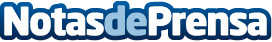 Indra defiende en Alemania su apuesta por España como destino Near-shore para EuropaLa definición de un modelo de servicio capaz de dar respuesta ágil y eficiente a las elevadas exigencias de desarrollo de software del mercado alemán como gran motor económico de la Eurozona y a sus países de influencia fue el objetivo de la jornada “España, un destino Near-shore para Europa”, organizada el pasado martes, día 25 de noviembre, en Frankfurt, por Indra y la Cámara Oficial de Comercio en Alemania. Datos de contacto:IndraNota de prensa publicada en: https://www.notasdeprensa.es/indra-defiende-en-alemania-su-apuesta-por_1 Categorias: E-Commerce Software http://www.notasdeprensa.es